01.04.2021года в 19 час 34 мин на пульт связи пожарно-спасательного отряда  № 40 (м.р. Сергиевский) государственного казенного учреждения Самарской области «Центр по делам гражданской обороны, пожарной безопасности и чрезвычайным ситуациям»  на пульт ДДС-01 поступило сообщение о пожаре по адресу:  п. Кутузовский ул. Центральная д.13.  В 19 час 34 мин на пожар были высланы 2 пожарных расчета: Пожарный расчет ПСО №40 ПСЧ №109 с. Сергиевск в количестве трех человек, ДПК «Кутузовский» в количестве трех человек. По прибытии к  месту вызова в 19 час 37 минут при проведении разведки было установленно , что горит магазин «Продукты» открытым пламенем на общей площади 20кв.м. На тушение пожара было подано: 2 ствола «Б», 2 единицы пожарной техники 6 человек личного состава. Благодаря оперативному реагированию и слаженным действиям пожарных в 19 часов 42 минуты была объявлена локализация пожара, а в 19 час 52 минуты пожар был ликвидирован. Погибших и пострадавших нет.  Причина пожара  устанавливается.Уважаемые жители Самарской области! Государственное казенное учреждение Самарской области «Центр по деламгражданской обороны, пожарной безопасности и чрезвычайным ситуациям» обращается к Вам: во избежание возникновения пожара соблюдайте требования пожарной безопасности. В случае обнаружения пожара звоните по телефону «01», «101» или по единому номеру вызова экстренных оперативных служб «112».Инструктор противопожарной профилактики ПСО №40 Екатерина   Амшонкова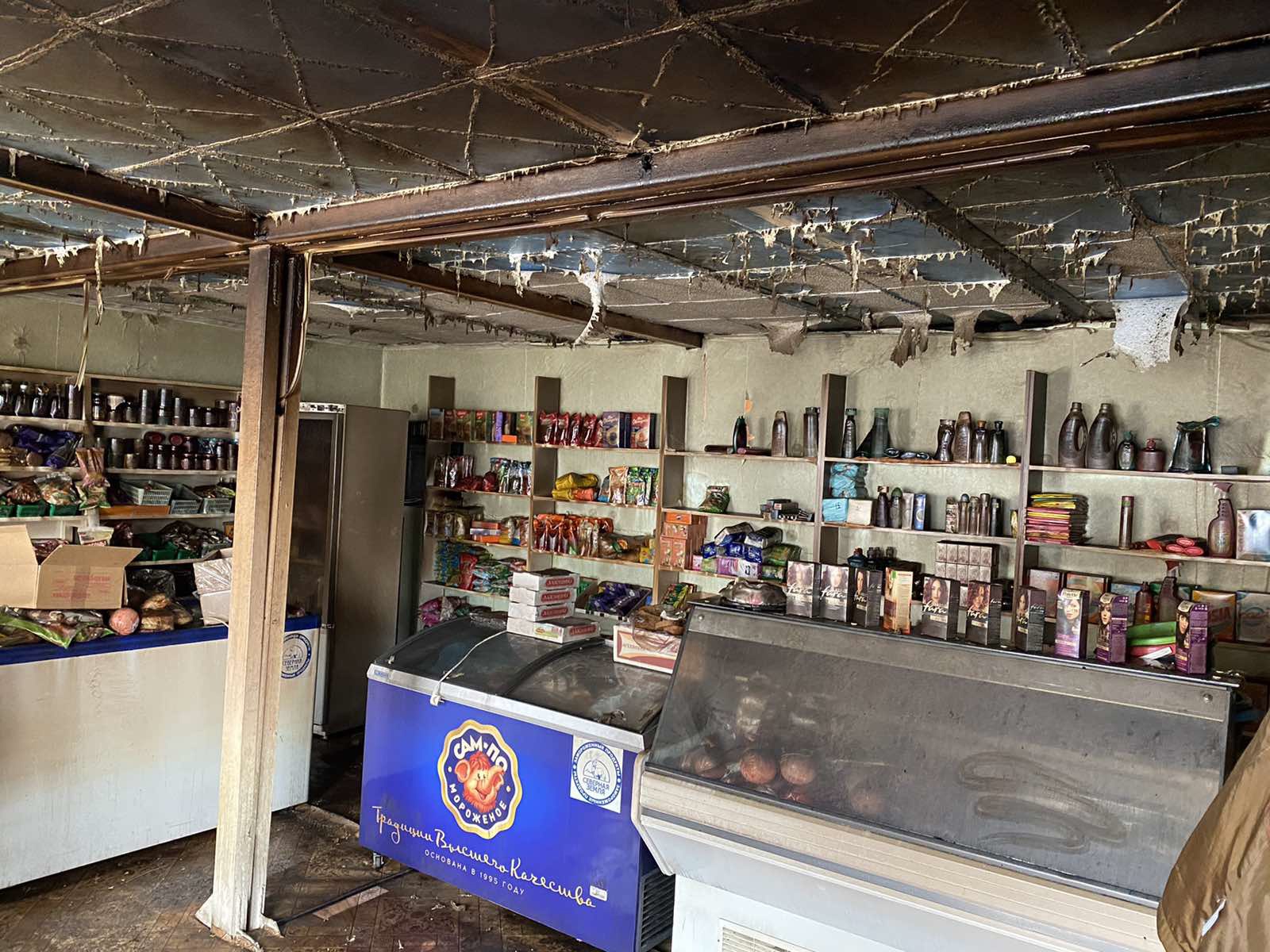 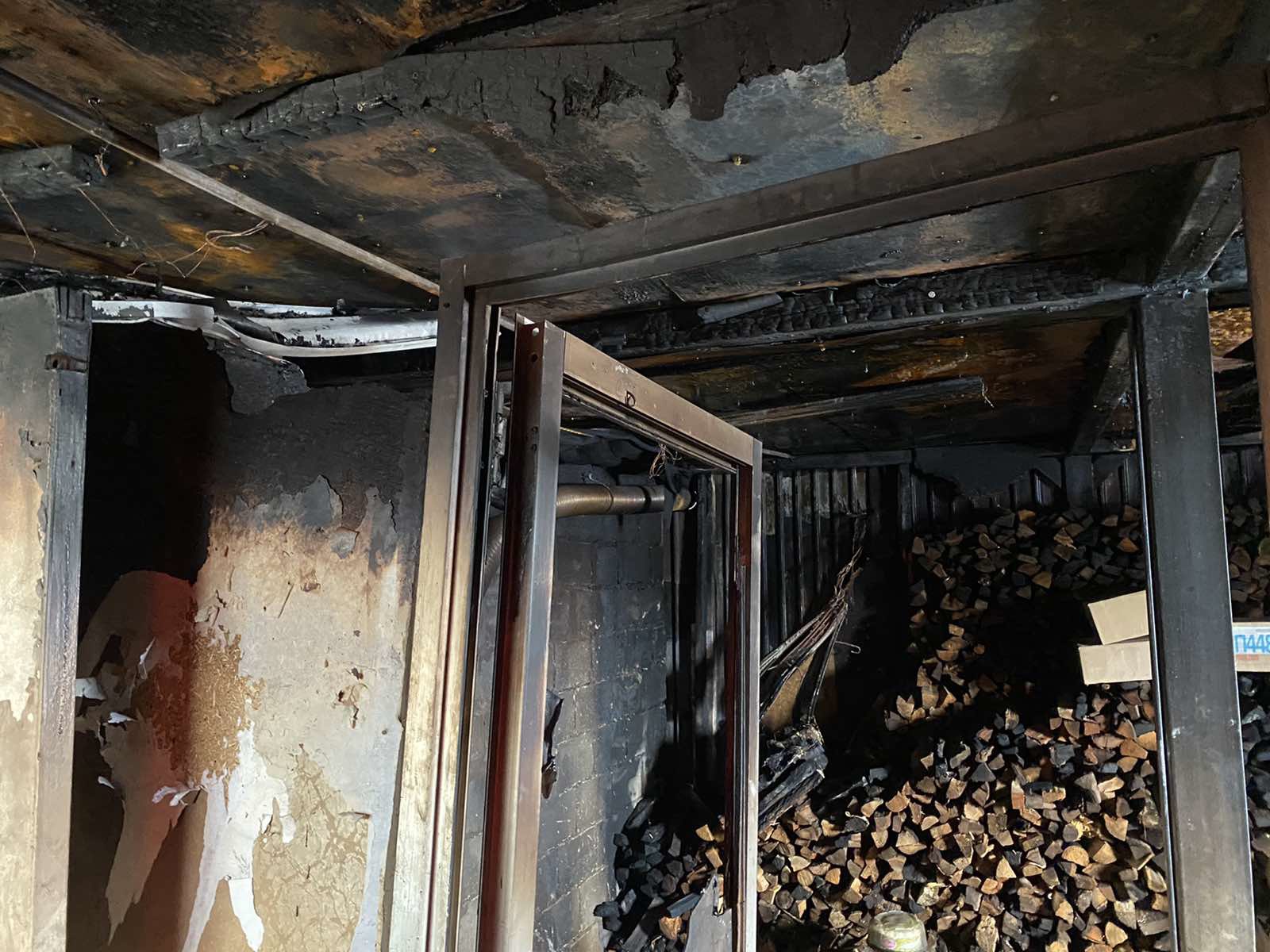 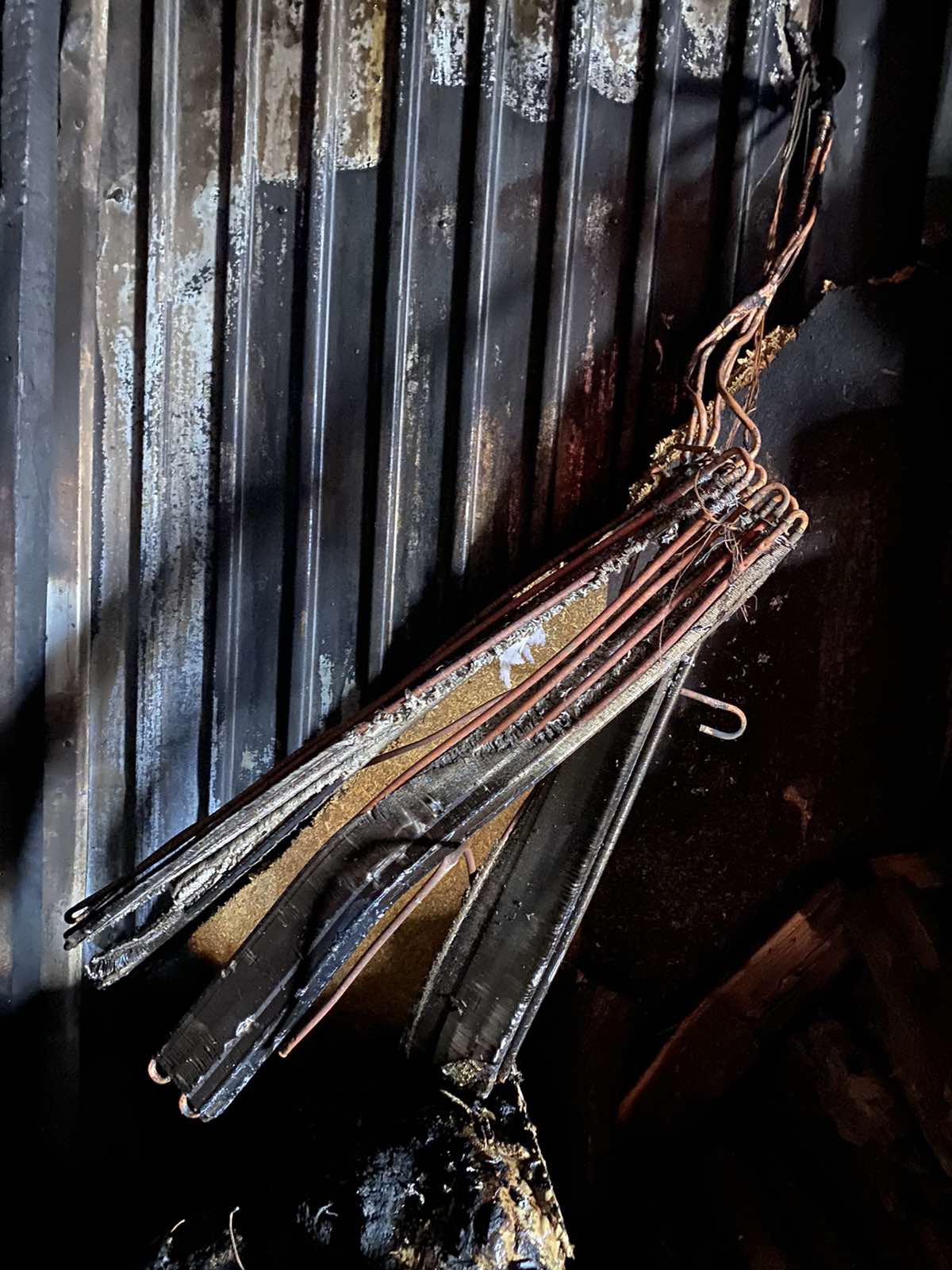 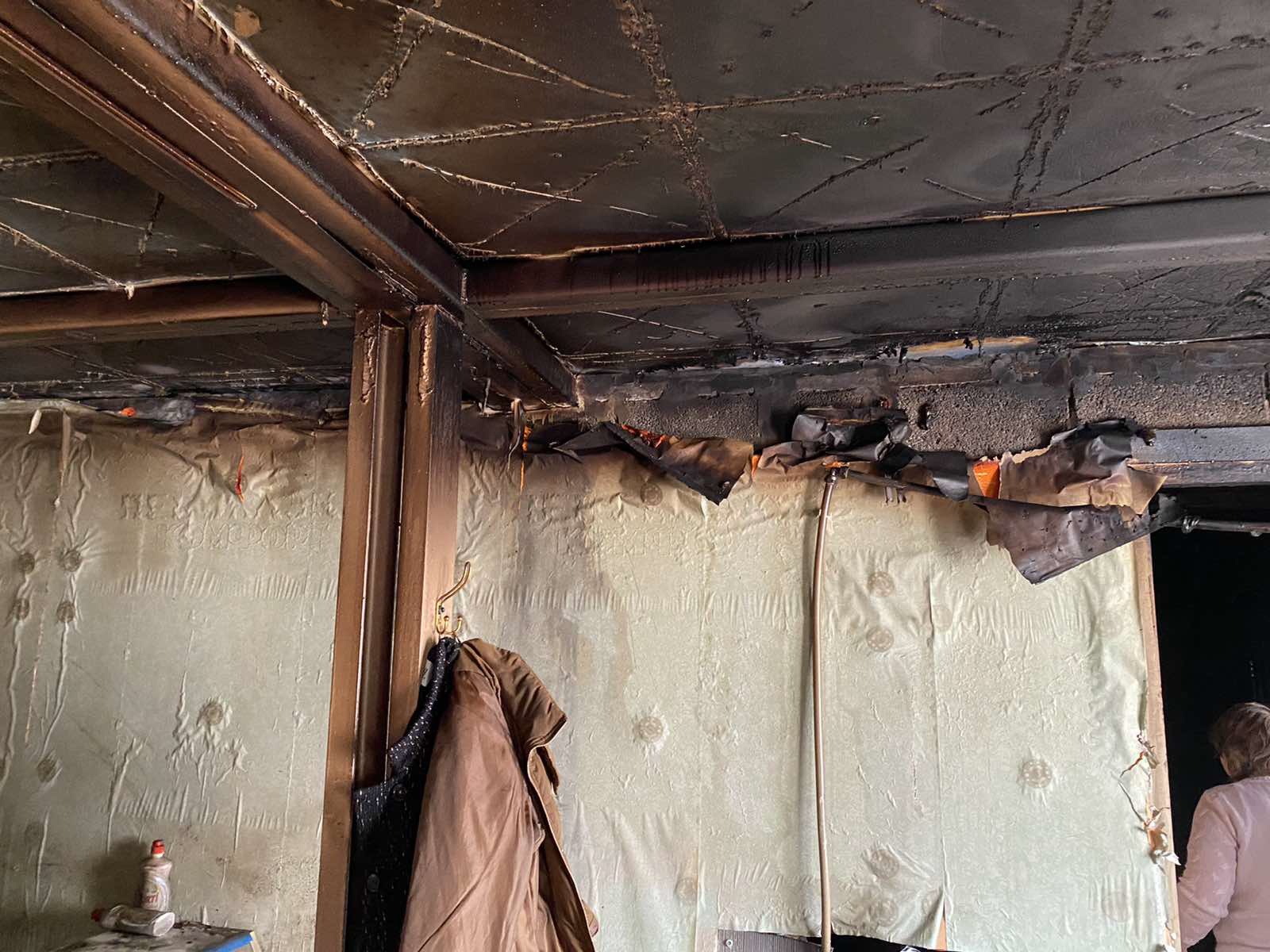 